Le PRIDES Finances & Conseil Méditerranée (FCM) regroupe des professionnels de la banque et du conseil (banquiers, avocats, experts comptables, commissaires aux comptes) et propose aux PME de la région PACA développant un projet innovant de les former pour leur recherche de financements privés.Pour qui ?Les PME de la région PACA ayant au moins trois ans d’existence et/ou développant un projet innovant. Condition pour en bénéficier : être adhérent à un pôle de compétitivité ou un Prides, qui présélectionnera votre dossier.Pourquoi ?Trouver des financements adaptés à votre projet de développementDévelopper des compétences en matière de management et de gestionRéaliser le business plan de votre entrepriseSavoir présenter votre projet aux financeursComment ?4 journées d’ateliers collectifs basés sur des études de cas6 journées d’accompagnement individuel en entreprise par des consultants sélectionnésVoir en annexe les détails de la formationCombien ?1769,20 euros nets de taxes, avec un acompte de 20% à l’inscription (soit 353,84 euros)AVANTAGESUne formation complète élaborée avec les pôles de compétitivité et les Prides et des professionnels du financement et du conseilLa possibilité de tester votre projet devant des acteurs du financementUne soirée conviviale de rencontres avec des financeursDes journées personnalisées en entreprise avec un consultant dédiéDes ateliers dynamiques axés sur des cas pratiquesUn coût de formation minimal (formation financée par la Région PACA et la DREAL)Bulletin d’inscription ci-joint à renvoyer avant le 12 mars 2010 au pôle ou Prides dont vous êtes adhérent. Si vous n’êtes pas adhérent d’un pôle ou Prides, et si la formation vous intéresse, merci de nous contacter directement.Le comité de pilotage étudiera l’ensemble des dossiers envoyés par les pôles et Prides et retiendra 10 dossiers lors d’une réunion de concertation le 19 mars 2010.Contact Prides Finances & Conseil Méditerranée :Valérie Roché-MelinDéléguée généralevalerie.melin@financesmediterranee.comTél. : 04.91.39.33.61Camille BautrantChargée de l’action de formationcamille.bautrant@financesmediterranee.comTél. : 04.91.39.33.54DÉTAIL DES PHASES DE LA FORMATIONPROCESSUS DE SÉLECTION D’ACCÈS À LA FORMATION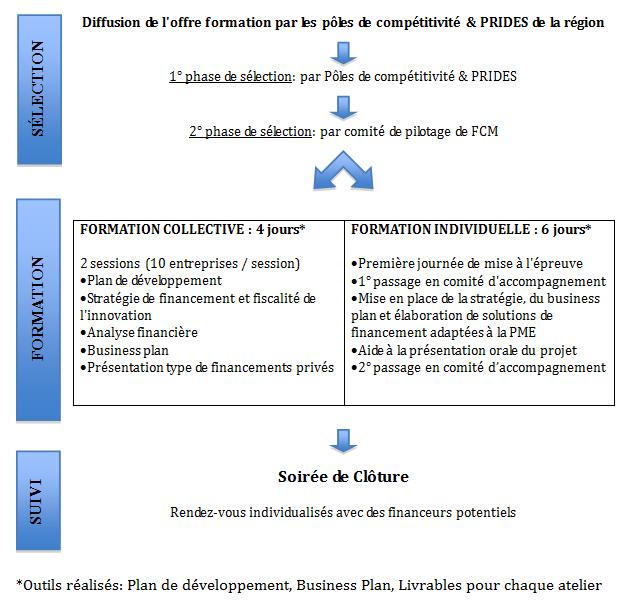 CALENDRIER DES PRINCIPALES PHASES DE L’ACTION COLLECTIVE (sous réserve de modification)JANVIERJANVIERJANVIERJANVIERJANVIERJANVIERJANVIERJANVIERFÉVRIERFÉVRIERFÉVRIERFÉVRIERFÉVRIERFÉVRIERFÉVRIERLMMMJVSDLMMJVSD12312345674566789108910111213141112131314151617151617181920211819202021222324222324252627282526272728293031MARSMARSMARSMARSMARSMARSMARSMARSAVRILAVRILAVRILAVRILAVRILAVRILAVRILLMMMJVSDLMMJVSD12334567123489101011121314567891011151617171819202112131415161718222324242526272819202122232425293031312627282930MAIMAIMAIMAIMAIMAIMAIMAIJUINJUINJUINJUINJUINJUINJUINLMMMJVSDLMMJVSD121234563455678978910111213101112121314151614151617181920171819192021222321222324252627242526262728293028293031SÉLECTION DES ENTREPRISESSÉLECTION DES ENTREPRISESSÉLECTION DES ENTREPRISESSÉLECTION DES ENTREPRISESSÉLECTION DES ENTREPRISESSÉLECTION DES ENTREPRISESFORMATIONFORMATIONEnvoi des dossiers par les entreprisesEnvoi des dossiers par les entreprisesEnvoi des dossiers par les entreprisesEnvoi des dossiers par les entreprisesEnvoi des dossiers par les entreprisesEnvoi des dossiers par les entreprisesEnvoi des dossiers par les entreprisesAteliersAteliersPhase 1Phase 1Journées en entrepriseJournées en entrepriseJournées en entreprisePhase 2Phase 2Passage en comité d'accompagnement Passage en comité d'accompagnement Passage en comité d'accompagnement Passage en comité d'accompagnement Passage en comité d'accompagnement RésultatsRésultatsRésultatsSoirée de clôtureSoirée de clôtureSoirée de clôture